PROCEDURA FUNKCJONOWANIA SZKOŁY W CZASIE EPIDEMIIw Zespole Szkolno - Przedszkolnym w Łękach – Szkoła Podstawowa w ŁękachCEL PROCEDURYCelem niniejszej procedury jest ustalenie sposobu postępowania dla zapewnienia bezpieczeństwa i higieny pracy w Zespole Szkolno Przedszkolnym w Łękach w związku                                    z zapobieganiem, przeciwdziałaniem i zwalczaniem epidemii COVID-19.ZAKRES PROCEDURYNiniejsza procedura dotyczy wszystkich pracowników zespołu, uczniów uczęszczających do szkoły, dzieci uczęszczających do przedszkola rodziców oraz wszystkie osoby przebywające na teranie placówki w trakcie trwania epidemii COVID-19.ODPOWIEDZIALNOŚĆZa wdrożenie procedury i zapoznanie z nią pracowników, rodziców i uczniów odpowiedzialny jest Dyrektor Zespołu Szkolno Przedszkolnego w Łękach.W zespole stosuje się wytyczne ministra właściwego do spraw zdrowia, Głównego Inspektora Sanitarnego, Ministra Zdrowia oraz Ministra Edukacji Narodowej. Pracownicy, rodzice, nauczyciele oraz osoby przebywające na terenie szkoły zobowiązani są do zapoznania z procedurą, która zostanie zamieszczona na stronie internetowej zespołu  zspleki@edukacja.kety.pl, przesłana przez mobidziennik oraz udostępniona w Księdze Zarządzeń Szkoły.Pracownicy wykonujący pracę na terenie szkoły w trakcie trwania epidemii COVID-19.      odpowiedzialni są za przestrzeganie zasad BHP, zgodnie z niniejszą procedurą, a także za          bezpieczeństwo i higienę powierzonych im sprzętów i narzędzi oraz środków ochrony        osobistej.Procedury określają działania, które zminimalizują możliwość zakażenia, ale mimo wszystkich podjętych środków bezpieczeństwa, nie pozwolą w 100% wyeliminować ryzyka związanego z zakażeniem.OGÓLNE ZASADY POSTĘPOWANIA NA TERENIE SZKOŁY:Jeżeli w domu przebywa osoba na kwarantannie lub izolacji w warunkach domowych rodzic/ prawny opiekun  nie może przyprowadzać ucznia do szkoły.W drodze do i ze szkoły rodzice/opiekunowie z dziećmi oraz uczniowie mogący samodzielnie korzystać z drogi publicznej przestrzegają aktualnych przepisów prawa dotyczących zachowania w przestrzeni publicznej.Ograniczamy przebywanie osób trzecich w szkole do minimum.  Rodzice nie wchodzą do budynku szkoły. Po przyprowadzeniu dziecka pod szkołę, dziecko przejmuje nauczyciel dyżurujący. Podobnie przy odbieraniu dziecka ze szkoły, rodzic oczekuje przed drzwiami szkoły, nauczyciel dyżurujący pilnuje, by dziecko tuż za drzwiami przejął rodzic. W nadzwyczajnej sytuacji rodzice wchodzący do szkoły zobowiązani są zasłonić usta i nos oraz zdezynfekować dłonie.Przy wejściu do budynku szkoły zorganizowana jest strefa do odkażania rąk. W tej strefie znajduje się informacja o obowiązku dezynfekowania rąk oraz instrukcja użycia środka dezynfekującego. Wszyscy wchodzący do budynku szkoły i przedszkola mają możliwość użycia płynu do dezynfekcji rąk.Pracownicy szkoły lub inne osoby wchodzące do budynków są zobligowani do dezynfekcji rąk.Osoba wchodząca do budynku  musi zachować wszelkie  środki ostrożności (m.in. obwiązuje osłona ust i nosa) rękawiczki jednorazowe lub  dezynfekcja rąk przy wejściu do szkoły.Po wejściu do szkoły należy bezwzględnie umyć ręce. Chronić usta       i nos podczas kichania oraz unikać dotykania oczu, nosa i ust.Dodatkowo należy myć ręce przed jedzeniem, po powrocie ze świeżego powietrza                       i po skorzystaniu  z toalety.  Podczas pracy placówek, drzwi wejściowe do budynków są zamykane. Dyrektor zespołu wyznacza pracowników, którzy w trakcie epidemii COVID -19 będą wpuszczać osoby do placówek.W szkole dzieci oraz pracownicy muszą zakrywać usta i nos  podczas przerw, korzystania z szatni oraz toalety. Podczas zajęć  uczniowie i pracownicy mogą mieć odsłonięte usta i nos.  Bezwzględnie, na terenie całej szkoły, nawet podczas zajęć lekcyjnych, jeśli nie da się zachować dystansu 1,5m, każdy zasłania usta i nos. W szkole zostają wyznaczone pomieszczenia (izolatki), w którym będzie przebywać osoba z objawami chorobowymi. Jest to miejsce, gdzie znajdują się natryski. W sytuacji wystąpienia u dziecka objawów choroby, nauczyciel prowadzący lekcję dzwoni do sekretariatu z prywatnego telefonu komórkowego, sekretarz szkolny wyznacza osobę, która przejmie dziecko z sali lekcyjnej, zaprowadzi je do izolatorium, powiadomi rodziców i pilnując dziecko, zaczeka na jego odbiór. Sala lekcyjna, z której wyszedł uczeń na najbliższej przerwie jest dezynfekowana (przecieranie stolików).Na tablicy ogłoszeń SP w Łękach oraz w izolatkach znajdują się numery telefonów do organu prowadzącego, stacji sanitarno-epidemiologicznej oraz służb medycznych, z którymi należy się skontaktować w przypadku stwierdzenia objawów chorobowych u osoby znajdującej się na terenie placówki.Szkoła posiada termometr bezdotykowy, który jest dezynfekowany przez pracownika  po każdym użyciu.  W szkole/przedszkolu można zmierzyć temperaturę uczniowi/dziecku. Wzór zgody:Wyrażam zgodę na pomiar temperatury mojemu dziecku…………………….w czasie przebywania dziecka na terenie szkoły.Do szkoły przychodzą dzieci zdrowe (bez kataru, kaszlu, zaczerwienionych oczu itp.). Jeśli dziecko jest alergikiem, rodzic przedkłada wychowawcy lub w sekretariacie zaświadczenie o alergii. Dzieci przychodzą do szkoły najwcześniej na 10 minut przed dzwonkiem na lekcję. Przy wejściu do szkoły zakładają maseczkę, zasłaniającą nos i usta, dezynfekują dłonie. Po dzwonku na lekcję dzieci udają się pod salę, w której mają lekcje. Po zajęciu miejsca w ławkach, dzieci mogą zdjąć maseczki ( z wyłączeniem sytuacji omówionej w pkt. 4/10).Należy pamiętać, że nauczyciel może poprosić uczniów, aby na jego zajęciach ci mieli założone maseczki zasłaniające usta i nos. Przerwy śródlekcyjne spędzane są w miarę możliwości na świeżym powietrzu, w sali lekcyjnej. Jedynie poranny dyżur odbywa się na korytarzu.Klasy I-III wchodzą do szkoły wejściem głównym, klasy IV-VIII wejściem bocznym.W sali gimnastycznej używany sprzęt sportowy oraz podłoga będą umyte detergentem lub zdezynfekowane po każdym dniu zajęć, a w miarę możliwości po każdych zajęciach. W miarę możliwości uczniowie mogą korzystać z boiska szkolnego .Podczas realizacji zajęć, w tym zajęć wychowania fizycznego i sportowych, w których nie można zachować dystansu, należy ograniczyć ćwiczenia i gry kontaktowe.a) Przy wejściu na salę gimnastyczną obowiązuje zasada dystansu społecznego oraz obowiązkowe odkażanie rąk płynem do dezynfekcji lub mycie rąk mydłem przed i po zajęciachb) Grupy liczące powyżej 10 osób korzystają z szatni w sali w sposób rotacyjny. Połowa grupy przebiera się w szatni zachowując bezpieczne odstępy (skracając czas przebierania się i przebywania w szatni do minimum), natomiast druga część grupy oczekuje w bezpiecznych odstępach we wskazanym miejscu lub jeżeli to możliwe korzysta się z obu szatni przy sali gimnastycznej.c) Podczas zajęć wychowania fizycznego ogranicza się o ile to możliwe korzystanie z toaletd) Podczas przemieszczania się na zajęcia odbywające się na Orliku lub boisku LKS uczniowie zachowują dystans i mają ubrane maseczkie) Podczas przejazdu autokarem na zajęcia na basenie obowiązują maseczki.Zajęcia na basenie odbywają się zgodnie ze zmodyfikowanym regulaminem tego obiektu.f) Przedmioty i sprzęty znajdujące się w sali, których nie można skutecznie umyć, uprać lub dezynfekować, będą usunięte lub uniemożliwiony będzie do nich dostęp.g) Przybory do ćwiczeń (piłki, skakanki, obręcze) wykorzystywane podczas zajęć będą czyszczone lub dezynfekowane.h) W sali gimnastycznej sprzęt sportowy oraz podłoga powinny będą umyte detergentem lub zdezynfekowane po każdym dniu zajęć, a w miarę możliwości po każdych zajęciach.i)  W miarę możliwości uniemożliwione zostaje przechodzenie i przebywanie osób postronnych w okolicach szatni oraz miejsc wyznaczonych do ćwiczeń.Podczas realizacji zajęć, w tym zajęć wychowania fizycznego i sportowych, w których nie można zachować dystansu, należy ograniczyć ćwiczenia i gry kontaktowe. a) Podczas zajęć wychowania fizycznego i sportowych ograniczone zostają w miarę możliwości ćwiczenia i gry kontaktowe (np. ćwiczenia w parach, gimnastyka, koszykówka, piłka ręczna)b) Gry i ćwiczenia kontaktowe zostają zastąpione w miarę możliwości innymi (np. siatkówka, lekkoatletyka, trening przekrojowy, tenis stołowy , badminton, biegi przełajowe, marszobiegi).c) Podczas przerwy pomiędzy zajęciami zblokowanymi uczniowie przebywają w Sali gimnastycznej pod opieką nauczyciela prowadzącego.d) Każdy uczeń powinien posiadać podpisaną butelkę z wodą, butelek bez podpisu nie można używać.Nauczyciel w klasach I-III organizuje przerwy dla swoich uczniów w interwałach adekwatnych do potrzeb, jednak nie rzadziej niż co 45 min. Zaleca się korzystanie przez uczniów z boiska szkolnego oraz pobyt na świeżym powietrzu na terenie szkoły, w tym w czasie przerw. a) W miarę możliwości zajęcia wychowania fizycznego zostaną prowadzone na otwartej przestrzeni.b) W związku z organizacją zajęć na świeżym powietrzu , wymagany będzie adekwatny do warunków atmosferycznych strój sportowy ( spodnie dresowe, bluza z długim rękawem)c) Zajęcia na boisku LKS i Orliku odbywają się zgodnie ze zmodyfikowanym regulaminem tych obiektów.d) Podczas przemieszczania się na zajęcia odbywające się na Orliku lub boisku LKS uczniowie zachowują dystans i mają ubrane maseczkie) Podczas przejazdu autokarem na zajęcia na basenie obowiązują maseczki.Zajęcia świetlicowe odbywają się w świetlicy szkolnej, a razie potrzeby w innych salach dydaktycznych. Środki do dezynfekcji rąk są rozmieszczone w świetlicy w sposób umożliwiający łatwy dostęp dla wychowanków pod nadzorem opiekuna. Świetlice należy wietrzyć (nie rzadziej, niż co godzinę w trakcie przebywania dzieci w świetlicy), w tym w szczególności przed przyjęciem wychowanków oraz po przeprowadzeniu dezynfekcji. a) Przed wejściem na świetlicę uczeń powinien umyć ręce mydłem i ciepłą wodą lub zdezynfekować ręce.b) Na wyposażeniu świetlicy jest środek dezynfekujący, którym nauczyciel przebywający na świetlicy dezynfekuje ręce.c) Dziecko korzysta tylko i wyłącznie ze swoich przyborów szkolnych, plastycznych, technicznych i nie udostępnia ich innym.d) W razie potrzeby nauczyciel zastrzega sobie prawo do poproszenia rodziców o zakupienie dodatkowych materiałów na zajęcia świetlicowe.e) W czasie przebywania na świetlicy, dzieci nie częstują się wzajemnie swoim jedzeniem i napojem.f) Dziecko opuszczające świetlicę przekazywane jest pod opiekę osoby upoważnionej przez Dyrektora , która wypuszcza je ze szkoły.Pracownicy administracji oraz obsługi  powinni ograniczyć kontakty z uczniami oraz nauczycielami. Na terenie sekretariatu przebywa bezwzględnie jeden petent, przebywających w sekretariacie obowiązuje  nakaz zasłonięcia ust i nosa. Korzystanie z biblioteki szkolnej: Godziny pracy biblioteki szkolnej są ustalone i zatwierdzone przez dyrektora szkoły , tak aby każdy uczeń miał możliwość wypożyczenia książek i lektur szkolnych.Bibliotekę prowadzi bibliotekarz szkolny.Bibliotekarz szkolny opracuje szczegółowy harmonogram wypożyczeń i zwrotów dla każdej klasy Pomieszczenie biblioteki jest regularnie wietrzone.Bibliotekarz powinien dezynfekować blat biurka i inne przestrzenie dotykane przez użytkowników.W pomieszczeniu biblioteki nie ma wolnego dostępu do półek.Książkę podaje bibliotekarz.Zwracane książki są odkładane do specjalnego pudła w celu odbycia kwarantanny. Po kwarantannie książki i inne materiały są udostępniane czytelnikom.Biblioteka szkolna jest dostępna dla czytelników zgodnie z szczegółowym  harmonogramem  wypożyczeń i zwrotów dla klas ustalonym i zatwierdzonym
 przez dyrektora szkoły.Czytelnicy zobowiązani są do zdezynfekowania rąk przy wejściu do szkoły. Jeśli chcą wypożyczyć, oddać książki w czasie trwania zajęć powinni wpierw umyć ręce.Czytelnicy zobowiązani są  założenia maseczki.Pomieszczenie biblioteki szkolnej jest bardzo małe, z tego powodu czytelnik staje
 w wyznaczonym punkcie na podłodze i podaje książki bibliotekarzowi. Czytelnik nie ma dostępu do półek.Żądaną książkę podaje bibliotekarz.Książki wydawane są po odbyciu dwudniowej kwarantanny.W szkole funkcjonuje  gabinet profilaktyki zdrowotnej. Higienista szkolna przyjmuje wyłącznie w dniach i godzinach wskazanych przez higienistkę.  W pomieszczeniach sanitarnohigienicznych znajdują się plakaty z zasadami prawidłowego mycia rąk, a przy dozownikach z płynem do dezynfekcji rąk – instrukcje dezynfekcji.Na terenie szkoły  znajdują się opisane pojemniki na zużyte maseczki i rękawiczki. Należy na bieżąco śledzić informację Głównego Inspektora Sanitarnego  i Ministra Zdrowia, które są dostępne na stronach gis.gov.pl lubhttps://www.gov.pl/web/koronawirust a także obowiązujących przepisów prawaW budynku szkoły umieszczone się w określonym miejscu potrzebne numery telefonów, w tym stacji sanitarno-epidemiologicznej oraz służb medycznych.Zapewnia się sposoby szybkiej, skutecznej komunikacji z rodzicami/ opiekunami ucznia. Preferowany jest kontakt z rodzicami/opiekunami prawnymi w formie e-mail, telefonicznej, przez mobidziennik  lub inny z wykorzystaniem technik komunikacji na odległość.SZCZEGÓŁOWE ZASADY POSTĘPOWANIA:ORGAN PROWADZĄCY WE WSPÓŁPRACY  Z DYREKTOREM  ZAPEWNIASprzęt, środki czystości i do dezynfekcji, które zapewnią bezpieczne korzystanie 
z pomieszczeń szkoły, przedszkola, placu zabaw oraz sprzętów znajdujących się w szkole.Płyn do dezynfekcji rąk - przy wejściu do budynku oraz w miejscu przygotowywania posiłków, a także środki ochrony osobistej, w tym rękawiczki, maseczki ochronne/przyłbice dla pracowników odbierających rzeczy, produkty od dostawców zewnętrznych.Instrukcje obrazkowe z zasadami prawidłowego mycia rąk w pomieszczeniach sanitarno-higienicznych, instrukcje jak prawidłowo założyć i zdjąć maseczkę i rękawice.Pełną informację wszystkim pracownikom jak i rodzicom, dotyczącą stosowanych metod zapewniania bezpieczeństwa i procedur postępowania na wypadek podejrzenia zakażenia.Możliwość szybkiego uzupełniania kadry pedagogicznej w przypadku nieobecności nauczycieli z powodu choroby lub kwarantanny.Wsparcie dyrektora szkoły  w organizacji żywienia, w tym w wyborze bezpiecznych dostawców i zdrowych produktów żywieniowych.DYREKTORNadzoruje prace porządkowe wykonywane przez pracowników zespołu zgodnie 
     z powierzonymi im obowiązkami.Dba o to, by w salach, w których spędzają czas uczniowie nie było zabawek          oraz przedmiotów, których nie da się skutecznie zdezynfekować.Prowadzi komunikację z rodzicami dotyczącą bezpieczeństwa uczniów w placówkach.Informuje organ prowadzący o zaistnieniu podejrzenia choroby u ucznia lub        pracownika.Współpracuje ze służbami sanitarnymi.Instruuje i informuje pracowników, rodziców/opiekunów prawnych o sposobie stosowania procedury postępowania na wypadek podejrzenia zakażenia.PRACOWNICYDo pracy mogą przychodzić jedynie zdrowe osoby, bez jakichkolwiek objawów wskazujących na chorobę zakaźną.Zaleca się, aby każdy pracownik zespołu prowadził samoobserwację i pomiar temperatury ciała.Przed przystąpieniem pracy oraz po zakończeniu pracy pracownicy zobowiązani są dezynfekować ręce.Pracownicy muszą zakrywać usta i nos  podczas przerw, sprawowania opieki  nad uczniami. Podczas prowadzenia zajęć  pracownicy mogą mieć odsłonięte usta i nos.Mycie rąk powinno trwać minimum 30 sekund i odbywać się na zasadach szczegółowo opisanych w INSTRUKCJI MYCIA RĄK dołączonej w załączniku nr 1.Instrukcja mycia rąk wywieszona jest w widocznym miejscu w łazienkach.Należy osłaniać twarz podczas kaszlu i kichania – zakryć usta chusteczką lub swoim zgiętym łokciem, zaraz po tym wyrzuć chusteczkę i umyć dokładnie ręce.Osoby sprzątające w szkole po każdym dniu myją ciepłą wodą z mydłem o minimalnej temperaturze 60 stopni C  i/lub dezynfekują: poręcze, włączniki światła, klamki, uchwyty, poręcze krzeseł, siedziska i oparcia krzeseł, blaty stołów, z których korzystają uczniowie/dzieci oraz pracownicy zespołu, drzwi wejściowe do placówek, zabawki, szafki w salach i  w szatni (powierzchnie płaskie), kurki przy kranach.Powierzchnie, z których korzysta się najczęściej powinny być regularnie myte oraz dezynfekowane (powierzchnie biurka, stół czy blaty), jak również powierzchnie przedmiotów (np. zabawki, klawiatury itp.);W porozumieniu z nauczycielem pracownicy obsługi usuwają z sali przedmioty i sprzęty, których  nie można skutecznie dezynfekować. Jeżeli nauczyciele wykorzystują do zajęć przybory sportowe, np. piłki, skakanki, obręcze, to pracownicy są zobligowani do tego, aby je systematycznie dezynfekować.a).W miarę możliwości nauczyciel używany na danej lekcji sprzęt sportowy wymagający dezynfekcji gromadzi w jednym zabezpieczonym miejscub).Przybory te będą czyszczone lub dezynfekowane przez pracowników obsługi raz dziennie lub jeżeli to możliwe po skończonych zajęciach.Regularnie myją  i dezynfekują zabawki, przedmioty, których dotykał uczeń.Wietrzą sale, korytarze  co najmniej raz na godzinę, w czasie przerwy, a w razie potrzeby także w czasie zajęć.Nie witają się poprzez podanie ręki. Zachowują bezpieczną odległość co najmniej 1,5 metra w pomieszczeniach i 2 metry na zewnątrz budynków od innych osób,                     a w szczególności osób, które wykazują objawy takie jak kaszel, kichanie                         i gorączka. Zachowują dystans społeczny między sobą, wynoszący minimum 1,5m. Pracownicy obsługi prowadzą i odnotowują monitoring prac dezynfekcyjnych wykonywanych w salach i bibliotece (m.in. przedmiotów, których użyją dzieci, stoły, krzesła), pomieszczeniach sanitarno – higienicznych (deski sedesowe oraz baterie umywalkowe) i ciągach komunikacyjnych oraz dezynfekcji powierzchni dotykowych – poręczy, klamek, przycisków  i powierzchni płaskich zgodnie                      z załącznikiem nr 5 do niniejszej procedury. NAUCZYCIELEDbają o to, by uczniowie/dzieci regularnie myli ręce, w tym po skorzystaniu z toalety, przed jedzeniem, po powrocie ze świeżego powietrza. Organizują pokaz właściwego mycia rąk i ich dezynfekcji. Wietrzą salę, w której odbywają się zajęcia – przynajmniej raz na godzinę, każdy z nauczycieli po zakończonych zajęciach otwiera okno (okna), przychodzący na zajęcia nauczyciel zamyka okno (okna).Dbają o to, by uczniowie z jednej grupy nie przebywali w bliskiej odległości.Dbają o to, by uczniowie/dzieci w ramach grupy unikali ścisku, bliskich kontaktów.Nie organizują w jednym pomieszczeniu zajęć, które skupiają większą liczbę uczniów.Wyjaśniają uczniom, jakie zasady bezpieczeństwa obecnie obowiązują w szkole
i dlaczego zostały wprowadzone.Nie organizują wyjść grupowych poza teren szkoły i wycieczek.Wychowawcy w celu zapewnienia szybkiej, skutecznej komunikacji z opiekunami uczniów  na bieżąco uaktualniają  numery  telefonów rodziców/ opiekunów uczniów udostępniają je pozostałym nauczycielom w zakładce pliki w mobidzenniku.W przypadku kiedy nauczyciel  zaobserwuje u ucznia objawy mogące wskazywać na infekcję dróg oddechowych, w tym w szczególności gorączkę, kaszel, odizolowuje  ucznia w izolatce. Nauczyciel prowadzący lekcję dzwoni do sekretariatu z prywatnego telefonu komórkowego, sekretarz szkolny wyznacza osobę, która przejmie dziecko z sali lekcyjnej, zaprowadzi je do izolatorium, powiadomi rodziców i pilnując dziecko, zaczeka na jego odbiór. Sala lekcyjna, z której wyszedł uczeń na najbliższej przerwie jest dezynfekowana (przecieranie stolików). Podczas realizacji zajęć, w tym zajęć wychowania fizycznego i sportowych, w których nie można zachować dystansu, należy ograniczyć ćwiczenia i gry kontaktowe. a) Podczas zajęć wychowania fizycznego i sportowych ograniczone zostają w miarę możliwości ćwiczenia i gry kontaktowe (np. ćwiczenia w parach, gimnastyka, koszykówka, piłka ręczna, ).b) Gry i ćwiczenia kontaktowe zostają zastąpione w miarę możliwości innymi (np. siatkówka, lekkoatletyka, trening przekrojowy, tenis stołowy , badminton, biegi przełajowe).c) Podczas przerwy pomiędzy zajęciami zblokowanymi uczniowie przebywają w Sali gimnastycznej pod opieką nauczyciela prowadzącego.d) Każdy uczeń powinien posiadać podpisaną butelkę z wodą, butelek bez podpisu nie można używać.RODZICE/ PRAWANI OPIKUNOWIENie posyłają dziecka do szkoły, jeżeli w domu przebywa ktoś na kwarantannie lub w izolacji. Posyłają do szkoły dziecko zdrowe – bez objawów chorobowych.Uczniowie przychodzą do szkoły nie wcześniej niż 10 minut przed planowanym rozpoczęciem zajęć.Rodzice uczniów/ opiekunowie, nie wchodzą do szkoły. Wejście do szkoły możliwe jest po wcześniejszym umówieniu się  z pracownikiem szkoły drogą elektroniczną, telefoniczną lub w uzasadnionej potrzebie zachowując  środki ochronne( maseczka/przyłbica, zdezynfekowanie rąk/ rękawiczki)Przy wejściu do budynku szkoły zorganizowana jest strefa do odkażania rąk. W tej strefie znajduje się informacja o obowiązku dezynfekowania rąk oraz instrukcja użycia środka dezynfekującego. Wszyscy wchodzący do budynku szkoły mają możliwość użycia płynu do dezynfekcji rąk.Rodzice/ opiekunowie przekazują nauczycielowi prowadzącemu zajęcia  istotne informacje o stanie  zdrowia dziecka. Regularnie przypominają dziecku o podstawowych zasadach higieny. Podkreślą, że powinno ono unikać dotykania oczu, nosa i ust, często myć ręce wodą 
z mydłem i nie podawać ręki na powitanie.Zwracają uwagę na odpowiedni sposób zasłaniania twarzy podczas kichania 
czy kasłania.W przypadku uzyskania informacji ze szkoły o podejrzeniu choroby u dziecka niezwłocznie zabierają ucznia ze szkoły. Na bieżąco informują wychowawców o aktualnych swoich  numerach telefonów.UCZNIOWIEDo szkoły może uczęszczać uczeń bez objawów chorobowych sugerujących infekcję dróg oddechowych oraz gdy domownicy nie przebywają na kwarantannie lub w izolacji .W drodze do i ze szkoły uczniowie mogący samodzielnie korzystać z drogi publicznej przestrzegają aktualnych przepisów prawa dotyczących zachowania w przestrzeni publicznej.Uczeń przychodzi do szkoły nie wcześniej niż 10 minut przed planowanym rozpoczęciem zajęć.Przy wejściu do budynku szkoły  zorganizowana jest strefa do odkażania rąk. W tej strefie znajduje się informacja o obowiązku dezynfekowania rąk oraz instrukcja użycia środka dezynfekującego. Wszyscy wchodzący do budynku szkoły mają możliwość użycia płynu do dezynfekcji rąk.Po wejściu do szkoły uczniowie obowiązkowo myją ręce ciepłą wodą z mydłem i udają się do wyznaczonej sali lub czekają w wyznaczonym miejscu na korytarzu. Uczniowie regularnie myją ręce zgodnie z Instrukcją mycia rąk.Uczniowie klas I-III wchodzą i wychodzą ze szkoły wejściem głównym, uczniowie klas IV-VI wchodzą i wychodzą ze szkoły wejściem bocznym.Podczas  przerw na korytarzu  mają zasłonięte usta i nos.  Nie zabierają  ze sobą do szkoły niepotrzebnych przedmiotów. Mają własne przybory i podręczniki, które w czasie zajęć mogą znajdować się na stoliku szkolnym ucznia, w tornistrze lub we własnej szafce. Nie wymieniają się przyborami szkolnymi między sobą.Stosują się do poleceń nauczycieli i pracowników szkoły. ZASADY PRZYPROWADZANIA I ODBIERANIA DZIECI ZE SZKOŁYNa teren budynku szkoły wpuszczany jest tylko uczeń.Rodzic/opiekun prawny ma obowiązek wskazać osoby ( imię i nazwisko), które będą odbierały dziecko. Prosimy, aby w miarę możliwości byli to rodzice/ opiekunowie prawni dziecka. Rodzic/opiekun prawny odprowadza dziecko do drzwi wejściowych budynku szkoły, gdzie dziecko odbierane jest przez pracownika szkoły. Zaleca się aby uczeń po wejściu do szkoły umył ręce ciepłą wodą z mydłem. Odbiór dziecka następuje po podaniu przez rodzica/opiekuna prawnego/osoby upoważnionej imienia i nazwiska ucznia  pracownikowi szkoły przy drzwiach wejściowych do budynku zachowując bezpieczny dystans (zalecane 2 m).a) Przy odbiorze dziecka ze świetlicy rodzic dzwoni dzwonkiem do drzwi szkoły, które otwiera pracownik obsługi, odbierany uczeń pod nadzorem pracownika upoważnionego przez Dyrektora udaje się do szatni w celu przebrania i przekazywany jest do rąk rodzica przy drzwiach wyjściowych.b) Dziecko wracające samodzielnie do domu ze świetlicy o określonej godzinie przez rodzica, udaje się do szatni w celu przebrania i opuszcza teren szkoły.Opuszczając szkołę uczeń odprowadzany jest przez osobę wyznaczoną przez Dyrektora szkoły do rodzica/opiekuna prawnego/osoby upoważnionej, który oczekuje przy drzwiach wejściowych.Dzieci do szkoły są przyprowadzane/odbierane przez osoby zdrowe oraz tylko przez  jedną osobę dorosłą.Uczeń obecny w szkole, u którego stwierdzono podwyższoną temperaturę   lub objawy chorobowe,  niezwłocznie odprowadzany jest do izolatki i informowani są rodzice o konieczności bezzwłocznego odebrania ucznia. Jeżeli rodzic/opiekun prawny w wyjątkowej sytuacji musi wejść na teren szkoły zobowiązany jest do odkażenia rąk, bądź stosowania jednorazowych rękawiczek, maseczki ochronnej oraz do stosowania zalecanej odległości 2 m w stosunku do innych osób będących w tym samym czasie w szkole.a) Na teren szkoły wchodzi tylko sam uczeń, rodzic natomiast odprowadza dziecko pod drzwi wejściowe szkoły.b) Przekaz informacji pomiędzy rodzicem a nauczycielem następuje przez mobidziennik lub zeszyt korespondencji.ŻYWIENIE W SZKOLEDla uczniów którzy korzystają z obiadów, szkoła zapewnia wyżywienie uczniom                      w formie dwudaniowego obiadu  w czasie ich przebywania na terenie szkoły.Pracownicy odbierając produkty dostarczane przez osoby z zewnątrz, zakładają rękawiczki oraz maseczki ochronne. Bezpieczne zakładanie i ściąganie maseczki powinno być zgodne z zasadami INSTRUKCJI dołączonej w załączniku nr 4 Bezpieczne zakładanie i ściąganie  rękawiczek powinno odbywać się zgodnie                                               z INSTRUKCJĄ dołączoną w załączniku nr 3.Pracownicy wyrzucają rękawiczki  i wszelkie opakowania, w których zostały dostarczone produkty do worka na śmieci i zamykają go szczelnie; jeśli rozpakowanie produktu w danym momencie nie jest możliwe lub musi on pozostać w opakowaniu. Posiłki uczniom wydawane są przez pracownika szkoły w jednorazowych pojemnikach w wyznaczonej sali. Uczniowie spożywają posiłki przy stolikach przy zachowaniu bezpiecznego dystansu.  Po wyjściu grupy wyznaczony pracownik dezynfekuje powierzchnię stołów oraz krzesła (poręcze, oparcia, siedziska), przy których spożywane były posiłki.SZCZEGÓŁOWE ZASADY DEZYNFEKCJI: Przeprowadzając dezynfekcję należy ściśle przestrzegać zaleceń producenta znajdujących się na opakowaniu środka do dezynfekcji. Ważne jest ścisłe przestrzeganie czasu niezbędnego do wywietrzenia dezynfekowanych pomieszczeń, przedmiotów, tak aby uczniowie nie byli narażeni na wdychanie oparów środków służących do dezynfekcji.W sali, w której przebywa grupa należy usunąć przedmioty i sprzęty, których nie można skutecznie uprać lub zdezynfekować.Dezynfekcji podlegają wszystkie zabawki, przedmioty, sprzęty i narzędzia, które były używane, a także powierzchnie, jak np. biurka, stoły, klamki itp.Dezynfekcja odbywa się poprzez dokładne spryskanie sprzętu lub powierzchni płynem do dezynfekcji o minimalnej zawartości alkoholu 60% i przetarcie ściereczką lub wyczyszczeniu w ciepłej wodzie z mydłem o temperaturze minimum 60 stopni C.Płyny dezynfekujące dostępne są dla pracowników. Po zdezynfekowaniu zabawki, przedmioty, sprzęty i narzędzia muszą zostać odłożone na swoje miejsce.Wszystkie narzędzia służące do sprzątania oraz narzędzia po zakończeniu pracy muszą zostać zdezynfekowane.Po zajęciach informatyki lub w przypadku zmiany sali lekcyjnej przez dany zespół klasowy, pracownik obsługi zobowiązany jest do dezynfekcji wodą z  mydłem  klawiatury, blaty stolików i krzeseł. Ponadto, po każdej przerwie dezynfekuje klamki, wyłączniki oraz toalety.  ZASADY KONTAKTÓW BEZPOŚREDNICH Z OSOBAMI SPOZA SZKOŁY (kurierzy, dostawcy, przedstawiciele handlowi itp.)Ogranicza się do niezbędnego minimum kontakty z osobami spoza placówki.Zaleca się kontakt za pośrednictwem telefonów lub elektronicznie.Należy unikać spotkań w małych, słabo wentylowanych pomieszczeniach.W razie konieczności spotkania z osobami z zewnątrz należy zapewnić: płyn do dezynfekcji rąk lub rękawice ochronne oraz pomieszczenie umożliwiające przeprowadzenie spotkania z zachowaniem minimalnych odległości między osobami (zalecane 2 m).Należy egzekwować przestrzeganie zachowania podstawowych zasad higieny osób spoza szkoły.Po zakończonym spotkaniu należy przewietrzyć pomieszczenie oraz zdezynfekować powierzchnie dotykowe (klamki, blaty stołów, lady itp.).Towary dostarczone przez kurierów przed użyciem, jeśli to możliwe należy dokładnie umyć wodą z mydłem i osuszyć lub zdezynfekować.Każdorazowo po kontakcie z inną osobą należy dokładnie umyć i zdezynfekuj ręce.Należy stosować się do ogólnych wytycznych publikowanych przez Ministerstwo Zdrowia, Głównego Inspektora Sanitarnego oraz Ministerstwo Edukacji Narodowej.PROCEDURY POSTĘPOWANIA NA WYPADEK ZAUWAŻENIA OBJAWÓW CHOROBY W szkole wydziela się odrębne pomieszczenie  (natryski -izolatorium).Pracownicy  zostają poinstruowani, że w przypadku wystąpienia niepokojących objawów nie powinni przychodzić do pracy, powinni pozostać w domu                         i skontaktować się telefonicznie z  lekarzem podstawowej opieki zdrowotnej, aby uzyskać teleporadę medyczną lub ze stacją sanitarno-epidemiologiczną, oddziałem zakaźnym, a w razie pogarszania się stanu zdrowia zadzwonić pod nr 999 lub 112                i poinformować, że mogą być zakażeni koronawirusem.;W przypadku wystąpienia u pracownika będącego na stanowisku pracy niepokojących objawów infekcji dróg oddechowych powinien on skontaktować się telefonicznie z lekarzem podstawowej opieki zdrowotnej, aby uzyskać teleporadę medyczną). W przypadku wystąpienia u pracownika będącego na stanowisku pracy niepokojących objawów chorobowych należy niezwłocznie odsunąć go od pracy. Wstrzymać kontakt z kolejnymi grupami uczniów/dzieci i pracowników.Obszar, w którym poruszał się i przebywał pracownik, należy poddać gruntownemu sprzątaniu, zgodnie z funkcjonującymi w szkole procedurami oraz zdezynfekować powierzchnie dotykowe (klamki, poręcze, uchwyty itp.).W przypadku potwierdzonego zakażenia SARS-CoV-2 na terenie szkoły należy stosować się do zaleceń państwowego powiatowego inspektora sanitarnego czy należy wdrożyć dodatkowe procedury biorąc pod uwagę zaistniały przypadek.Należy ustalić  listę osób przebywających w tym samym czasie                              w części/częściach szkoły, w których przebywała osoba podejrzana o zakażenie                   i zalecenie stosowania się do wytycznych Głównego Inspektora Sanitarnego dostępnych na stronie gov.pl/web/koronawirus/ oraz gis.gov.pl odnoszących się do osób, które miały kontakt z zakażonym.W przypadku stwierdzenia objawów chorobowych u ucznia (takich jak kaszel, gorączka, duszności, katar), uczeń jest niezwłocznie izolowany od grupy                                    w przygotowanym do tego celu pomieszczeniu ( izolatorium) .Pracownik, który zauważył objawy chorobowe u ucznia, telefonicznie informuje niezwłocznie o tym dyrektora lub osobę go zastępującą;Nauczyciel pełniący nadzór nad uczniem kontaktuje się pilnie– telefonicznie
z rodzicem /opiekunem prawnym dziecka i wzywa do niezwłocznego odbioru ucznia ze szkoły;Osoba wskazana przez dyrektora/osobę zastępująca dyrektora, kontaktuje się telefonicznie z rodzicami pozostałymi uczniów z grupy i informuje o zaistniałej sytuacji;Opiekun grupy, jeśli to możliwe, przeprowadza uczniów do innej, pustej sali,                                           a sala, w której przebywał uczeń  z objawami chorobowymi jest myta                            i dezynfekowana (mycie podłogi, mycie i dezynfekcja – stolików, krzeseł, zabawek);Uczeń w izolacji przebywa pod opieką pracownika Szkoły, który zachowuje wszelkie środki bezpieczeństwa – przed wejściem i po wyjściu z pomieszczenia dezynfekuje ręce, przed wejściem do pomieszczenia zakłada maseczkę ochronną/przyłbice i rękawiczki;Rodzice niezwłocznie odbierają ucznia przy drzwiach wejściowych do budynku szkoły;O podejrzeniu wystąpienia choroby spowodowanej COVID-19 należy niezwłocznie poinformować służbę zdrowia oraz stacje sanitarno- epidemiologiczną i postępować zgodnie z przekazanymi przez nich instrukcjami. ZASADY PRACY W BIBLIOTECE Informacje dla Czytelników: Czytelnicy zobowiązani są do zdezynfekowania rąk przy wejściu do szkoły. Jeśli chcą wypożyczyć, oddać książki w czasie trwania zajęć powinni wpierw umyć ręce.Czytelnicy zobowiązani są  założenia maseczki.Pomieszczenie biblioteki szkolnej jest bardzo małe, z tego powodu czytelnik staje
 w wyznaczonym punkcie na podłodze i podaje książki bibliotekarzowi. Czytelnik nie ma dostępu do półek.Żądaną książkę podaje bibliotekarz.Książki wydawane są po odbyciu dwudniowej kwarantanny.Szczegółowe zasady korzystania z biblioteki szkolnej w Szkole Podstawowej w Łękach w trakcie epidemii COVID – 19 określa regulamin stanowiący załącznik nr 6 do niniejszej procedury.  ZALECENIA W STREFIE CZERWONEJ/ŻÓŁTEJW przypadku funkcjonowania szkoły/przedszkola w strefie czerwonej/żółtej organizacja pracy szkoły musi uwzględniać Wytyczne MEN, MZ i GIS dla publicznych i niepublicznych szkół i placówek od 1 września 2020 r. oraz rozdziały zawarte w niniejszej procedurze w zakresie:1) higieny, czyszczenia i dezynfekcji pomieszczeń i powierzchni,2) gastronomii,3) postępowania w przypadku podejrzenia zakażenia u pracowników szkoły.Ponadto Dyrektor lub inna osoba wyznaczona może: 1) ustalić godziny przychodzenia klas do szkoły (np. co 5-10 minut),2)ustalić godziny rozpoczynania zajęć dla klas/oddziałów (np. co godzinę),3)ograniczyć do minimum przychodzenie i przebywanie osób trzecich, w tym w strefach wydzielonych,4)wprowadzić obowiązek zachowania dystansu między uczniami w przestrzeniach wspólnych szkoły lub stosowanie przez nich osłony ust i nosa (korytarze, szatnia),5)wprowadzić obowiązek zachowania dystansu między pracownikami szkoły w przestrzeniach wspólnych szkoły lub stosowanie przez nich osłony ust i nosa (pokój nauczycielski, korytarz),6)wyznaczyć stałe sale lekcyjne, do których przyporządkowana zostanie jedna klasa (np. wszystkie zajęcia prowadzone przez różnych nauczycieli z daną klasą odbywają się w jednej sali),7)ustalić adekwatną grupę dzieci uprawnionych do korzystania z zajęć świetlicowych (pierwszeństwo przyjęcia do świetlicy mogą mieć dzieci pracowników systemu ochrony zdrowia, służb mundurowych, pracowników handlu i przedsiębiorstw produkcyjnych, realizujący zadania związane z zapobieganiem, przeciwdziałaniem i zwalczaniem COVID-19 w strefie czerwonej i żółtej),8)mierzyć termometrem bezdotykowym temperaturę ciała pracownikom przy wejściu do szkoły, a w przypadku gdy jest ona równa albo przekracza 38°C pracownik nie podejmuje pracy i powinien skorzystać z teleporady medycznej (w przypadku wystąpienia niepokojących objawów chorobowych u ucznia lub pracownika należy obowiązkowo dokonać pomiaru temperatury ciała; jeżeli pomiar termometrem bezdotykowym wynosi 38°C lub wyżej – należy (powiadomić rodziców ucznia w celu ustalenia sposobu odebrania dziecka ze szkoły) przypomnieć o obowiązku skorzystania z teleporady medycznej, jeżeli pomiar termometrem innym niż bezdotykowy wynosi pomiędzy  37,2°C - 37,9 °C – należy powiadomić rodziców ucznia i ustalić ewentualną konieczność sposobu odebrania dziecka ze szkoły),9)wprowadzić zakaz organizowania wyjść grupowych i wycieczek szkolnych,10)zorganizować prowadzenie zajęć wychowania fizycznego na powietrzu, tj. w otwartej przestrzeni terenu szkoły,11)w przypadku uczniów ze zmniejszoną odpornością na choroby należy poinformować rodziców o możliwości pozostania ucznia w domu (zgodnie ze wskazaniem lekarskim/ po konsultacji medycznej) i zapewnić kontakt ze szkołą na ten czas.ZAŁĄCZNIKI:      Do niniejszej procedury dołączone są następujące załączniki:Załącznik nr 1 -  Instrukcja „Jak skutecznie myć ręce”.Załącznik nr 2 - Instrukcja „Jak skutecznie dezynfekować ręce”.Załącznik nr 3 - Instrukcja „Jak bezpiecznie założyć i zdjąć maseczkę”.Załącznik nr 4 - Instrukcja „Jak bezpiecznie założyć i zdjąć rękawiczki”.Załącznik nr 1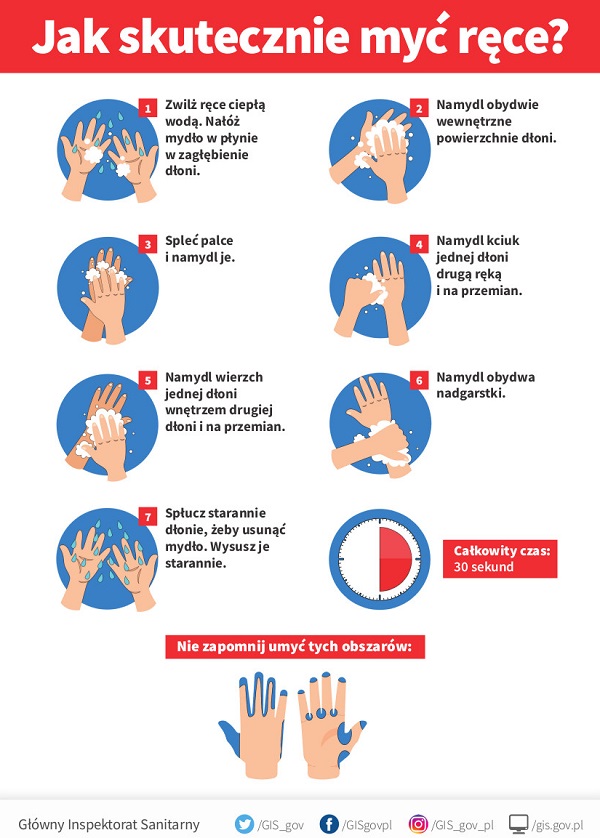 Załącznik nr 2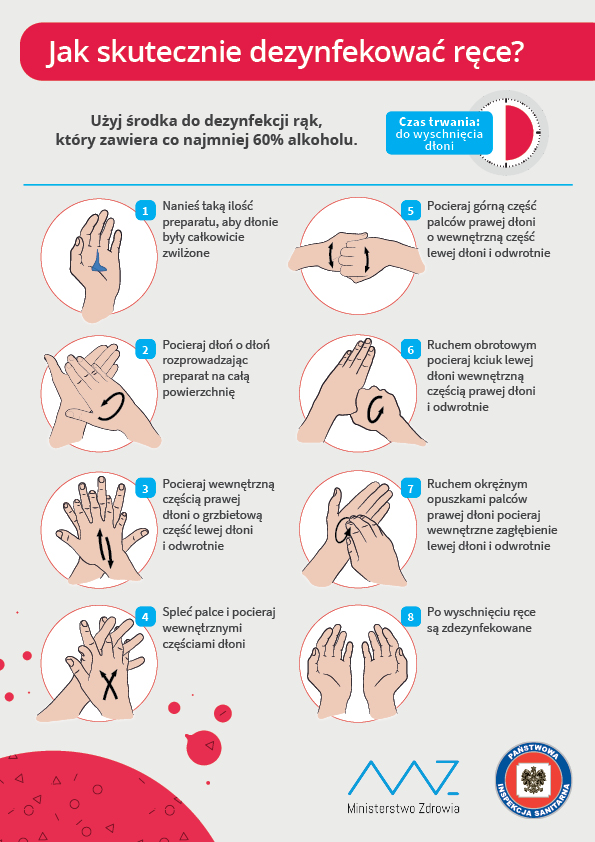 Załącznik nr 3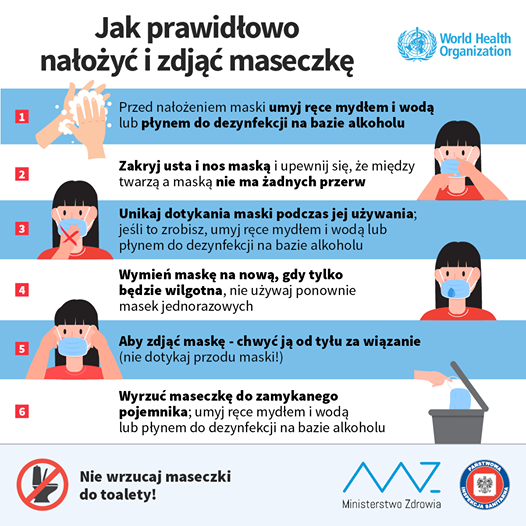 Załącznik nr 4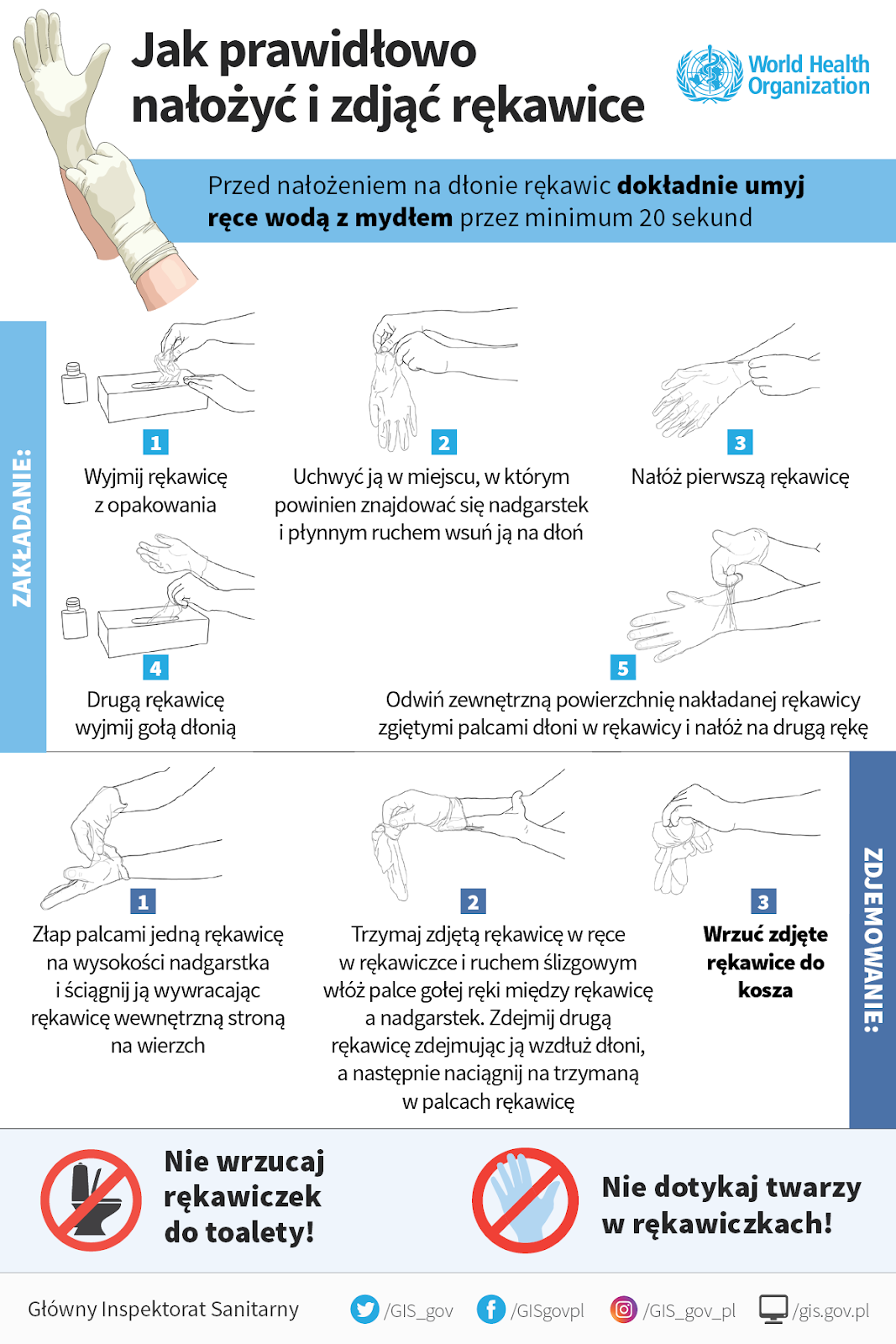 